Закон КР «О техническом регулировании КР» от 22 мая 2004 года №67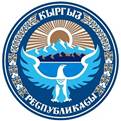 ЗАКОН КЫРГЫЗСКОЙ РЕСПУБЛИКИот 22 мая 2004 года № 67О техническом регулировании в Кыргызской Республике(В редакции Законов КР от 16 ноября 2009 года № 299, 14 октября 2011 года № 171, 15 ноября 2014 года № 153, 25 декабря 2014 года № 163, 30 декабря 2015 года № 230, 2 августа 2017 года № 167, 29 марта 2019 года № 40, 18 июля 2019 года № 90, 23 марта 2021 года № 39, 3 августа 2022 года № 79)Настоящий Закон устанавливает правовые основы в области:разработки, принятия, применения и исполнения обязательных требований к продукции, в том числе к зданиям и сооружениям (далее - продукция), и/или к связанным с требованиями к продукции процессам проектирования (включая изыскания), производства, строительства, монтажа, наладки, хранения, перевозки, реализации, эксплуатации и утилизации;разработки, принятия, применения и исполнения на добровольной основе требований к продукции или процессам проектирования (включая изыскания), производства, строительства, монтажа, наладки, хранения, перевозки, реализации, эксплуатации, утилизации, выполнению работ, оказанию услуг;оценки соответствия;ответственности участников регулируемых настоящим Законом отношений.Действие настоящего Закона не распространяется на социально-экономические, организационные, санитарно-гигиенические, лечебно-профилактические, реабилитационные меры в области охраны труда; на меры по предотвращению распространения и профилактике массовых инфекционных заболеваний человека и животных; на отношения, связанные с оказанием медицинской помощи, возникновением, распространением карантинных и особо опасных вредных организмов для жизни и здоровья человека, животных и растений; на ветеринарные и фитосанитарные услуги; на лекарственные средства, медицинские изделия, ветеринарные препараты (за исключением случаев разработки, принятия и исполнения обязательных требований к продукции, в том числе пестицидам, агрохимикатам, пищевой продукции); на меры по охране почвы, атмосферного воздуха, водных объектов курортов, водных объектов, отнесенных к местам туризма и массового отдыха; на государственные образовательные стандарты, положения (стандарты) о бухгалтерском учете и правила (стандарты) аудиторской деятельности, стандарты эмиссии ценных бумаг и стандарты профессиональной деятельности на рынке ценных бумаг, стандарты оценочной деятельности.Требования к использованию и управлению радиочастотным спектром, а также к функционированию и взаимодействию сетей связи Кыргызской Республики устанавливаются и регулируются законодательством Кыргызской Республики в области связи.Настоящий Закон также не регулирует отношения, связанные с разработкой, принятием, применением и исполнением требований к осуществлению деятельности в области промышленной безопасности, безопасности технологических процессов на опасных производственных объектах, требований к обеспечению надежности и безопасности электроэнергетических систем и объектов электроэнергетики, за исключением случаев разработки, принятия, применения и исполнения таких требований к продукции и/или к связанным с требованиями к продукции процессам проектирования (включая изыскания), производства, строительства, монтажа, наладки, хранения, перевозки, реализации, эксплуатации и утилизации.(В редакции Законов КР от 16 ноября 2009 года № 299, 15 ноября 2014 года № 153, 25 декабря 2014 года № 163, 30 декабря 2015 года № 230, 2 августа 2017 года № 167, 3 августа 2022 года № 79)Раздел I
Общие положенияСтатья 1. Основные понятияДля целей настоящего Закона применяются следующие понятия:аккредитация - процедура, посредством которой орган по аккредитации официально признает компетентность юридического лица в выполнении конкретных работ по оценке соответствия;безопасность продукции и/или связанных с требованиями к ней процессов проектирования (включая изыскания), производства, строительства, монтажа, наладки, хранения, перевозки, реализации, эксплуатации, утилизации (далее безопасность) - отсутствие недопустимого риска, связанного с причинением вреда жизни, здоровью физических лиц, окружающей среде, в том числе жизни и здоровью животных и растений, имуществу физических и юридических лиц, государственному и муниципальному имуществу;государственная система каталогизации продукции (ГСКП) - организационно-техническая информационная система по обеспечению государственных органов, предприятий и организаций всесторонней и достоверной информацией о номенклатуре, потребительских и эксплуатационных характеристиках выпускаемой в республике продукции, ее изготовителях и документах по стандартизации, по которым поставляется продукция;государственный классификатор технико-экономической и социальной информации (далее - государственный классификатор) - документ по стандартизации, распределяющий технико-экономическую и социальную информацию в соответствии с ее классификацией (классами, группами, видами) и являющийся обязательным для применения в государственных информационных системах и при межведомственном обмене информацией в установленном нормативными правовыми актами порядке;государственный контроль (надзор) за соблюдением требований технических регламентов - деятельность уполномоченных органов, осуществляемая посредством проведения проверок юридических и физических лиц, зарегистрированных в качестве индивидуальных предпринимателей, за соблюдением ими требований технических регламентов к продукции;декларирование соответствия - форма обязательного подтверждения соответствия выпускаемой в обращение продукции требованиям технических регламентов;декларация о соответствии - документ, которым изготовитель (официальный представитель иностранного изготовителя, продавец) удостоверяет, что выпускаемая им в обращение продукция соответствует требованиям технических регламентов;знак соответствия техническим регламентам - обозначение, наносимое на выпускаемую в обращение продукцию, соответствие которой требованиям технических регламентов подтверждено в установленном порядке;знак соответствия - обозначение, служащее для информирования покупателей о соответствии объекта сертификации требованиям, установленным системой добровольной сертификации или национальным стандартом;испытание - техническая операция, заключающаяся в определении одной или нескольких характеристик данной продукции, процесса или услуги в соответствии с установленной процедурой;(Абзац утратил силу в соответствии с Законом КР от 25 декабря 2014 года № 163)орган по оценке соответствия - юридическое лицо, проводящее работы по оценке соответствия;орган по сертификации - юридическое лицо, проводящее работы по сертификации;оценка соответствия - деятельность, связанная с прямым или косвенным определением того, что соответствующие требования выполняются. Оценка соответствия может проводиться в формах государственного контроля (надзора), аккредитации, испытаний, измерений, экспертизы, регистрации, одобрения, подтверждения соответствия, приемки и ввода в эксплуатацию объекта, строительство которого закончено, а также их сочетаний, и в иной форме;подтверждение соответствия - процедуры, подтверждающие документальное удостоверение соответствия продукции и процессов проектирования (включая изыскания), производства, строительства, монтажа, наладки, эксплуатации, хранения, перевозки, реализации и утилизации требованиям технических регламентов, положениям стандартов, сводам правил или условиям договоров;регистрация - форма оценки соответствия, посредством которой указываются характеристики продукции или процессов проектирования (включая изыскания), производства, строительства, монтажа, наладки, хранения, перевозки, реализации, эксплуатации, утилизации в соответствующем перечне;региональный стандарт - стандарт, принятый региональной организацией по стандартизации;региональный классификатор (в том числе межгосударственный) - документ по стандартизации, принятый региональной организацией по стандартизации;риск - вероятность причинения вреда жизни, здоровью физических лиц, окружающей среде, жизни и здоровью животных и растений с учетом тяжести этого вреда;сертификация - форма подтверждения соответствия, в ходе которого орган по сертификации документально удостоверяет, что продукция или процессы проектирования (включая изыскания), производства, строительства, монтажа, наладки, хранения, перевозки, реализации, эксплуатации, утилизации, работы и услуги соответствуют установленным требованиям технических регламентов, положениям стандартов, сводам правил или условиям договора;сертификат соответствия - документ, удостоверяющий, что продукция или процессы проектирования (включая изыскания), производства, строительства, монтажа, наладки, хранения, перевозки, реализации, эксплуатации, утилизации, работа и услуга соответствуют установленным требованиям технических регламентов, положениям стандартов, сводам правил или условиям договора;система сертификации - совокупность правил выполнения работ по сертификации, участников системы сертификации и правил функционирования системы в целом;стандартизация - деятельность по установлению правил, общих принципов, характеристик, рассчитанных для многократного использования на добровольной основе, направленная на достижение упорядоченности, повышение конкурентоспособности в области производства и оборота продукции, выполнения работ и оказания услуг;стандарт - документ, разработанный на основе консенсуса, в котором устанавливаются для добровольного многократного использования правила, общие принципы, характеристики продукции или процессов проектирования (включая изыскания), производства, строительства, монтажа, наладки, хранения, перевозки, реализации, эксплуатации, утилизации, выполнения работ, оказания услуг. Стандарт может также содержать требования к терминологии, символике, упаковке, маркировке и/или этикетированию;стандарт международный - стандарт, принятый международной организацией;стандарт организации - стандарт, утвержденный юридическим лицом, для совершенствования производства и обеспечения качества выпускаемой продукции, выполнения работ, оказания услуг;стандарт национальный - стандарт, принятый национальным органом по стандартизации;технический регламент - документ, устанавливающий обязательные для применения и исполнения требования к продукции и/или связанным с ней процессам проектирования (включая изыскания), производства, строительства, монтажа, наладки, хранения, перевозки, реализации, эксплуатации, утилизации, а также формы и процедуры оценки их соответствия установленным обязательным требованиям;технические условия - документ, утверждаемый изготовителем продукции, устанавливающий технические требования к продукции;техническое регулирование - правовое регулирование отношений в области установления, применения и исполнения обязательных и добровольных требований к объектам технического регулирования и правовое регулирование отношений в области оценки соответствия;уполномоченный орган по техническому регулированию - уполномоченный Кабинетом Министров Кыргызской Республики орган исполнительной власти в области технического регулирования;заявитель - юридическое или физическое лицо, зарегистрированное в качестве индивидуального предпринимателя, являющееся изготовителем или продавцом, или уполномоченным изготовителем лицом, которое для подтверждения соответствия принимает декларацию о соответствии или обращается за получением сертификата соответствия;свод правил - документ, рекомендующий технические правила или процедуры проектирования, изготовления, монтажа, технического обслуживания или эксплуатации оборудования, конструкций или изделий. Свод правил может быть стандартом или частью стандарта, или самостоятельным документом, принимаемым министерствами, государственными комитетами, административными ведомствами или иными органами исполнительной власти;обращение продукции - выпуск или ввоз на территорию Кыргызской Республики продукции с последующей ее реализацией;объекты технического регулирования - продукция и/или продукция и связанные с требованиями к продукции процессы проектирования (включая изыскания), производства, строительства, монтажа, наладки, хранения, перевозки, реализации, эксплуатации и утилизации;одобрение - разрешение, выданное в порядке, установленном техническими регламентами, на выпуск продукции в обращение или на использование по заданному назначению или в заданных условиях;презумпция соответствия - положение, при котором применение международных, региональных, национальных стандартов и/или сводов правил рассматривается как соблюдение существенных (общих) требований технических регламентов;существенные (общие) требования безопасности - обязательные требования к объектам технического регулирования, выраженные без установления конкретных (количественных) значений в соответствующих единицах измерения;ветеринарно-санитарные и фитосанитарные требования - обязательные для исполнения требования и процедуры, устанавливаемые в целях защиты от рисков, возникающих в связи с проникновением, закреплением или распространением вредных организмов, заболеваний, переносчиков болезней или болезнетворных организмов, в том числе в случае переноса или распространения их животными и/или растениями, с продукцией, грузами, материалами, транспортными средствами, с наличием добавок, загрязняющих веществ, токсинов, вредителей, сорных растений, болезнетворных организмов, в том числе с пищевыми продуктами или кормами, а также обязательные для исполнения требования и процедуры, устанавливаемые в целях предотвращения иного связанного с распространением вредных организмов ущерба;идентификация продукции - установление тождественности характеристик продукции ее существенным признакам;уполномочивание - наделение органа по оценке соответствия правом выполнения определенной деятельности по оценке (подтверждению) соответствия в порядке, утверждаемом Кабинетом Министров Кыргызской Республики;уполномоченные органы - организации, имеющие статус юридического лица, или часть организации (отдел или подразделение), признанные третьей стороной, которым делегированы полномочия на проведение конкретных работ в определенной области по оценке (подтверждения) соответствия;предварительным национальный стандарт - документ в области стандартизации, который утвержден национальным органом Кыргызской Республики по стандартизации и срок действия которого ограничен;свод правил иностранного государства - свод правил, принятый компетентным органом иностранного государства;региональный свод правил - свод правил, принятый региональной организацией;ресурсосбережение - деятельность (организационная, экономическая, техническая, научная, практическая, информационная), методы, процессы, комплекс организационно-технических мер и мероприятий, сопровождающие все стадии жизненного цикла объектов и направленные на рациональное использование и экономное расходование ресурсов, обеспечивающих рост объема полезных результатов при относительной стабильности материальных затрат. Различают энергосбережение и материалосбережение;энергетическая эффективность - это характеристики, отражающие отношение полезного эффекта от использования энергетических ресурсов к затратам энергетических ресурсов, произведенным в целях получения такого эффекта, применительно к продукции, технологическому процессу, юридическому лицу, индивидуальному предпринимателю при существующем уровне развития техники и технологии и соблюдении требований к охране окружающей среды;каталожный лист - документ, содержащий достоверную информацию о номенклатуре, потребительских и эксплуатационных характеристиках продукции;межгосударственный стандарт (ГОСТ) - региональный стандарт, принятый Межгосударственным советом по стандартизации, метрологии и сертификации Содружества Независимых Государств;национальные классификаторы других государств - документы по стандартизации, принятые национальными органами по стандартизации других государств.документ по стандартизации - документ, устанавливающий нормы, правила, характеристики, принципы, касающиеся различных видов деятельности в сфере стандартизации;изготовитель - юридическое или физическое лицо, зарегистрированное в качестве индивидуального предпринимателя, в том числе иностранный изготовитель, осуществляющее от своего имени производство или производство и реализацию продукции и ответственное за ее соответствие требованиям технических регламентов;уполномоченное изготовителем лицо - юридическое или физическое лицо, зарегистрированное в качестве индивидуального предпринимателя, которое на основании договора с иностранным изготовителем действует от имени этого изготовителя при оценке соответствия и выпуске в обращение продукции на территории Кыргызской Республики, а также несет ответственность за несоответствие продукции требованиям технических регламентов;эксперт по сертификации (эксперт-аудитор) - физическое лицо, обладающее компетентностью для подтверждения соответствия продукции в определенной области и осуществляющее деятельность по подтверждению соответствия продукции в органе по сертификации продукции.(В редакции Законов КР от 16 ноября 2009 года № 299, 15 ноября 2014 года № 153, 25 декабря 2014 года № 163, 18 июля 2019 года № 90, 3 августа 2022 года № 79)Статья 2. Принципы технического регулированияТехническое регулирование в Кыргызской Республике осуществляется в соответствии с принципами:единства правил установления требований к продукции или процессам проектирования (включая изыскания), производства, строительства, монтажа, наладки, хранения, перевозки, реализации, эксплуатации, утилизации, выполнению работ или оказанию услуг;соответствия технического регулирования интересам национальной экономики и уровню научно-технического развития, а также международным нормам и правилам;независимости органов по аккредитации, органов по сертификации, органов контроля, органов государственного контроля (надзора) от изготовителей, продавцов, исполнителей и покупателей;единой системы и единства правил аккредитации;единства системы измерений;единства правил и методов испытаний и измерений при проведении оценки соответствия;единства применения требований технических регламентов независимо от вида или особенностей сделок;проведение работ по обязательной оценке соответствия специально подготовленным в исследуемой области персоналом;недопустимости ограничения конкуренции в области оценки соответствия, за исключением области аккредитации;недопустимости совмещения в одной организации функций уполномоченного государственного органа исполнительной власти по проверке соблюдения требований технических регламентов и органа по сертификации;недопустимости совмещения в одной организации функций по аккредитации, подтверждению соответствия и осуществлению государственного контроля (надзора);недопустимости внебюджетного финансирования государственного контроля (надзора) за соблюдением требований технических регламентов.(В редакции Законов КР от 16 ноября 2009 года № 299, 25 декабря 2014 года № 163 , 18 июля 2019 года № 90, 3 августа 2022 года № 79)Статья 3. Законодательство Кыргызской Республики о техническом регулировании1. Законодательство о техническом регулировании состоит из настоящего Закона, принимаемых в соответствии с ним иных законов, указов Президента Кыргызской Республики и постановлений Правительства Кыргызской Республики.2. Положения законов и иных нормативных правовых актов, действующих на территории Кыргызской Республики, касающиеся сферы применения настоящего Закона, применяются в части, не противоречащей настоящему Закону и принятым в соответствии с ним техническим регламентам.3. Министерства, государственные комитеты, административные ведомства, иные органы исполнительной власти и местного самоуправления вправе издавать в области технического регулирования акты только рекомендательного характера.4. Если международным договором, вступившим в установленном законом порядке в силу, в котором участвует Кыргызская Республика, установлены иные правила, чем те, которые содержатся в настоящем Законе и принятых в соответствии с ним технических регламентах, то применяются правила международного договора.5. Порядок разработки, принятия и применения документов по стандартизации, оценке соответствия, а также государственному контролю (надзору) в отношении оборонной продукции и продукции, сведения о которой составляют государственную тайну, устанавливается Правительством Кыргызской Республики.См.:постановление Правительства КР от 18 сентября 2006 года № 679 "Об утверждении Положения о порядке разработки, принятия и применения документов по стандартизации в отношении оборонной продукции (работ, услуг) и продукции (работ, услуг), сведения о которой составляют государственную тайну"(В редакции Закона КР от 25 декабря 2014 года № 163)Статья 4. Компетенция уполномоченного органа по техническому регулированию1. В целях реализации единой политики в области технического регулирования уполномоченный орган по техническому регулированию осуществляет следующие функции:1) координация работ и методологическое обеспечение деятельности участников системы технического регулирования;2) координация работ по формированию Программы разработки проектов технических регламентов на основе предложений органов исполнительной власти и местного самоуправления, научных учреждений, гражданского общества и представление ее на утверждение в Кабинет Министров Кыргызской Республики;3) координация и организация работ по разработке проектов технических регламентов, их принятию и актуализации;4) обеспечение организации работ по проведению анализа проектов технических регламентов в экспертных комиссиях;5) осуществление координации межотраслевой деятельности государственных органов в области технического регулирования;6) обеспечение функционирования интегрированной информационной системы по техническому регулированию;7) осуществление международного сотрудничества в области технического регулирования.2. Уполномоченный орган по техническому регулированию не вправе осуществлять функции государственного контроля (надзора) за выполнением требований технических регламентов.3. Уполномоченный орган по техническому регулированию обеспечивает выполнение обязательств Кыргызской Республики в соответствии с Соглашением Всемирной торговой организации по техническим барьерам в торговле.(В редакции Закона КР от 3 августа 2022 года № 79)Раздел II
Технические регламентыСтатья 5. Цели принятия технических регламентов1. Технические регламенты принимаются в целях:защиты жизни и здоровья граждан, имущества физических или юридических лиц, государственного или муниципального имущества;охраны окружающей среды;защиты жизни и здоровья животных и растений;предупреждения действий, вводящих в заблуждение потребителей;обеспечения энергетической эффективности и ресурсосбережения.2. Принятие технических регламентов в иных целях не допускается.(В редакции Закона КР от 15 ноября 2014 года № 153)Статья 6. Технические регламентыТехнические регламенты принимаются в виде законов Кыргызской Республики или утверждаются постановлениями Кабинета Министров Кыргызской Республики.Технический регламент, имеющий многоотраслевое применение и/или содержащий требования к различным видам продукции, принимается в форме закона.(В редакции Закона КР от 15 ноября 2014 года № 153)Статья 7. Применение технических регламентов1. Технические регламенты с учетом степени риска причинения вреда устанавливают минимально необходимые требования для достижения целей, указанных в пункте 1 статьи 5 настоящего Закона.2. Технические регламенты также могут предусматривать:особые, научно обоснованные требования к продукции и/или связанным с ними процессам проектирования (включая изыскания), производства, строительства, монтажа, наладки, хранения, перевозки, реализации, эксплуатации, утилизации, обеспечивающие защиту отдельных категорий физических лиц (несовершеннолетних, беременных женщин, кормящих матерей и инвалидов);особые, научно обоснованные требования к продукции и/или связанным с ними процессам проектирования (включая изыскания), производства, строительства, монтажа, наладки, хранения, перевозки, реализации, эксплуатации, утилизации в отдельных местностях, если отсутствие таких особых требований в силу климатических и географических особенностей не приведет к достижению целей, указанных в пункте 1 статьи 5 настоящего Закона.3. Технические регламенты разрабатываются и применяются одинаковым образом и в равной мере в отношении данной или аналогичной продукции и/или связанных с требованиями к ней процессов проектирования (включая изыскания), производства, строительства, монтажа, наладки, хранения, перевозки, реализации, эксплуатации, утилизации независимо от страны и (или) места их происхождения (осуществления), характера или особенностей сделок и (или) лиц, которые являются изготовителями, исполнителями, продавцами, покупателями, с исключениями, предусмотренными пунктом 2 настоящей статьи.4. Международные стандарты должны использоваться полностью или частично в качестве основы для разработки технических регламентов для реализации целей, предусмотренных в пункте 1 статьи 5 настоящего Закона, за исключением случаев, когда такие международные стандарты или их соответствующие части оказались неэффективными или непригодными средствами для выполнения указанных целей вследствие климатических, географических факторов либо технических и/или технологических проблем.В случае когда возникает необходимость в разработке технического регламента, а соответствующие международные стандарты отсутствуют, разработчик может использовать полностью или частично в качестве основы для разработки технических регламентов региональные или национальные стандарты.41. Применение международных, межгосударственных и региональных стандартов, в том числе национальных, является обязательным для изготовителя в случае применения обозначений указанных стандартов в маркировке продукции, эксплуатационной или иной документации.5. Правила и методы испытаний и измерений применяются в порядке, установленном техническими регламентами.6. Целесообразность разработки технического регламента, а также выбор форм и схем оценки соответствия определяются с учетом степени риска недостижения целей, указанных в пункте 1 статьи 5 настоящего Закона. Обоснование целесообразности принятия технического регламента должно содержаться в пояснительной записке и финансово-экономическом обосновании к проекту технического регламента.7. Требования технических регламентов не должны создавать препятствия для осуществления предпринимательской деятельности в большей степени, чем это минимально необходимо для выполнения целей, указанных в пункте 1 статьи 5 настоящего Закона.(В редакции Законов КР от 16 ноября 2009 года № 299, 15 ноября 2014 года № 153, 3 августа 2022 года № 79)Статья 8. Содержание технических регламентов1. Технический регламент должен содержать перечень продукции и/или описание объектов технического регулирования, требования к этим объектам и правила их идентификации в целях применения технических регламентов. Технический регламент должен содержать правила и формы оценки соответствия (в том числе в техническом регламенте могут содержаться схемы подтверждения соответствия, порядок продления срока действия выданного сертификата соответствия), определяемые с учетом степени риска, предельно короткие сроки оценки соответствия в отношении каждого объекта технического регулирования и/или требования к терминологии. Технический регламент должен содержать требования энергетической эффективности и ресурсосбережения.2. Обязательные требования к продукции и/или связанным с ними процессам проектирования (включая изыскания), производства, строительства, монтажа, наладки, хранения, перевозки, реализации, эксплуатации, утилизации, формы и схемы оценки соответствия, содержащиеся в технических регламентах, имеют прямое действие на всей территории Кыргызской Республики и не могут быть изменены иначе, как путем внесения изменений и дополнений в соответствующий технический регламент.В техническом регламенте устанавливаются существенные (общие) требования к объектам технического регулирования в случаях, предусмотренных международной практикой.3. Технические регламенты не должны содержать требования к конструкции и исполнению, за исключением случаев, при которых не обеспечивается достижение целей технического регламента, указанных в пункте 1 статьи 5 настоящего Закона. Данные случаи должны быть установлены на основе практики и научно-экспериментальных исследований.4. Невключенные в технические регламенты требования к продукции и/или связанным с ними процессам проектирования (включая изыскания), производства, строительства, монтажа, наладки, хранения, перевозки, реализации, эксплуатации, утилизации не могут носить обязательный характер.5. Технический регламент не может содержать требования к продукции, причиняющей вред жизни или здоровью физических лиц, накапливаемый при длительном использовании этой продукции и зависящий от других факторов, не позволяющих определить степень допустимого риска. В этих случаях технический регламент может содержать требование, касающееся информирования потребителя о возможном вреде и о факторах, от которых он зависит.6. Технические регламенты могут устанавливать минимально необходимые ветеринарно-санитарные и фитосанитарные меры в отношении продукции, происходящей из отдельных стран и (или) мест, в том числе ограничения ввоза, использования, хранения, перевозки, реализации и утилизации, обеспечивающие биологическую безопасность (независимо от способов обеспечения безопасности, использованных изготовителем).Ветеринарно-санитарными и фитосанитарными мерами могут предусматриваться требования к продукции, методам ее обработки и производства, процедурам испытания продукции, инспектирования, подтверждения соответствия, карантинные правила, в том числе требования, связанные с перевозкой животных и растений, необходимыми материалами для обеспечения жизни или здоровья животных и растений во время их перевозки, а также методы и процедуры отбора проб, методы исследования и оценки риска и иные содержащиеся в технических регламентах требования.Ветеринарно-санитарные и фитосанитарные меры разрабатываются и применяются на основе научных данных, а также с учетом соответствующих международных и (или) региональных стандартов, правил, норм и других документов международных организаций в целях соблюдения необходимого уровня ветеринарно-санитарной и фитосанитарной защиты, который определяется с учетом степени фактического научно обоснованного риска. При оценке степени риска могут приниматься во внимание положения международных и (или) региональных стандартов, правил, норм и других документов международных организаций, участником которых является Кыргызская Республика, распространенность заболеваний и вредителей, а также применяемые поставщиками меры по борьбе с заболеваниями и вредителями, экологические условия, экономические последствия, связанные с возможным причинением вреда, размеры расходов на предотвращение причинения вреда.7. В случае если безотлагательное применение ветеринарно-санитарных и фитосанитарных мер необходимо для достижения целей ветеринарно-санитарной и фитосанитарной защиты, а соответствующее научное обоснование является недостаточным или не может быть получено в необходимые сроки, ветеринарно-санитарные или фитосанитарные меры, предусмотренные техническими регламентами в отношении определенных видов продукции, могут быть применены на основе имеющейся информации, в том числе информации, полученной от соответствующих международных организаций, властей иностранных государств, информации о применяемых другими государствами соответствующих мерах или иной информации. До принятия соответствующих технических регламентов в случае, установленном настоящим пунктом, ветеринарно-санитарные и фитосанитарные требования действуют в соответствии с законодательством Кыргызской Республики.8. Национальный орган по стандартизации до вступления в силу технического регламента утверждает и опубликовывает в официальном печатном издании Кабинета Министров Кыргызской Республики и/или размещает в электронной информационной системе общего пользования перечень международных стандартов, а в случае их отсутствия или неэффективности применения вследствие климатических, географических факторов либо технических и/или технологических проблем - региональных и национальных стандартов и/или сводов правил, в результате применения которых на добровольной основе обеспечивается соблюдение требований принятого технического регламента или которые содержат правила и методы исследований (испытаний), измерений, правила отбора образцов (проб), необходимые для применения и исполнения требований технических регламентов и осуществления оценки соответствия.Указанный выше перечень стандартов и/или сводов правил формирует разработчик технического регламента по согласованию с национальным органом по стандартизации.Применение на добровольной основе международных или региональных и национальных стандартов и/или сводов правил является достаточным условием соблюдения требований соответствующих технических регламентов.Неприменение вышеназванных стандартов и/или сводов правил не может оцениваться как несоблюдение требований технических регламентов.Стандарты и своды правил, включенные в указанный выше перечень, подлежат ревизии, пересмотру и/или актуализации не реже чем один раз в пять лет.(В редакции Законов КР от 16 ноября 2009 года № 299, 15 ноября 2014 года № 153)Статья 9. Порядок разработки технических регламентов1. Разработчиком (заказчиком) проекта технического регламента может быть любое физическое или юридическое лицо.2. Разработчик (заказчик) проекта технического регламента за свой счет публикует уведомление о разработке проекта технического регламента в официальном печатном издании Кабинета Министров Кыргызской Республики и/или в электронной информационной системе общего пользования.Официальное печатное издание Кабинета Министров Кыргызской обязано опубликовать уведомление о разработке проекта технического регламента, представленное разработчиком (заказчиком), в течение тридцати дней с момента его поступления.3. Уведомление о разработке проекта технического регламента должно содержать информацию о том, на какую продукцию и/или связанные с ней процессы проектирования (включая изыскания), производства, строительства, монтажа, наладки, хранения, перевозки, реализации, эксплуатации, утилизации будет распространяться разрабатываемый технический регламент, обоснование необходимости его разработки, структуры документа, соответствия (несоответствия) международным стандартам, нормам и правилам, а также отличия от требований иных технических регламентов, действующих на территории Кыргызской Республики.4. Разработчик (заказчик) проекта технического регламента должен обеспечить его доступность с момента публикации уведомления по запросам заинтересованных сторон таким образом, чтобы заинтересованные стороны могли подготовить письменные замечания для их обсуждения. Срок обсуждения проекта технического регламента не может быть менее одного месяца.5. Разработчик (заказчик) по мере обсуждения проекта технического регламента с заинтересованными сторонами, в числе которых могут быть любые юридические лица, индивидуальные предприниматели, объединения юридических лиц (союзы, ассоциации), чья деятельность непосредственно связана со сферой применения технических регламентов, обеспечивает его доработку с учетом поступивших письменных замечаний и предложений и составляет перечень разногласий.6. После выполнения разработчиком процедур опубликования уведомлений, обсуждения с заинтересованными сторонами, подготовки перечня разногласий (при их наличии) проекты технических регламентов вместе с проектами перечня стандартов и/или сводов правил, обеспечивающих на добровольной основе соблюдение требований технического регламента, передаются в уполномоченный орган по техническому регулированию для проведения экспертизы в экспертных комиссиях по техническому регулированию.В состав экспертных комиссий на паритетных началах включаются заинтересованные представители органов исполнительной власти, научно-технических организаций, объединений предпринимателей и потребителей. Порядок образования и деятельности экспертных комиссий утверждается Кабинетом Министров Кыргызской Республики. Уполномоченный орган по техническому регулированию утверждает персональный состав экспертных комиссий и обеспечивает их деятельность. Заседания экспертных комиссий носят публичный характер.7. Для экспертизы в экспертную комиссию представляются проект технического регламента, пояснительная записка и финансово-экономическое обоснование, в которых должны содержаться обоснование целесообразности разработки и принятия технического регламента, отражаться вопросы соответствия или несоответствия международным стандартам, нормам и правилам и причины отклонений от положений международных стандартов, норм и правил, а также перечень разногласий (при их наличии).Заключение экспертной комиссии в обязательном порядке направляется уполномоченным органом по техническому регулированию разработчику (заказчику).(В редакции Законов КР от 16 ноября 2009 года № 299, 14 октября 2011 года № 171, 15 ноября 2014 года № 153)Статья 10. Порядок принятия технического регламента в форме закона(Утратила силу в соответствии с Законом КР от 15 ноября 2014 года № 153)Статья 11. Порядок принятия технических регламентов1. Разработчик (заказчик) на основании заключения экспертной комиссии по техническому регулированию направляет проект технического регламента на согласование.После проведения процедуры согласования разработчик (заказчик) представляет проект технического регламента со всеми сопроводительными документами в уполномоченный орган по техническому регулированию.В случае несоблюдения процедуры разработки проектов технических регламентов, установленной статьей 9 настоящего Закона, уполномоченный орган по техническому регулированию обязан вернуть проект технического регламента разработчику (заказчику) для выполнения установленных процедур.1-1. Технический регламент может быть принят в соответствии с вступившими в установленном законом порядке в силу международными договорами, участницей которых является Кыргызская Республика.До вступления в силу технического регламента, принятого в соответствии с вступившими в установленном законом порядке в силу международными договорами, участницей которых является Кыргызская Республика, технический регламент может быть принят законом или постановлением Кабинета Министров Кыргызской Республики в соответствии с положениями настоящего Закона.2. Уполномоченный орган по техническому регулированию направляет проект технического регламента на рассмотрение в Правительство Кыргызской Республики в установленном законодательством Кыргызской Республики порядке.Проект технического регламента направляется на рассмотрение в Кабинет Министров Кыргызской Республики вместе с заключением экспертной комиссии, пояснительной запиской, финансово-экономическим обоснованием о необходимости его принятия и перечнем разногласий (при их наличии).Кабинет Министров Кыргызской Республики в установленном порядке рассматривает и принимает решение об утверждении проекта технического регламента. В случае принятия проекта технического регламента в форме закона Кабинет Министров Кыргызской Республики принимает решение об одобрении законопроекта и направляет его в Жогорку Кенеш Кыргызской Республики в установленном порядке.3. В случае отклонения проект технического регламента возвращается разработчику (заказчику) для проведения процедуры доработки в соответствии с требованиями, установленными статьей 9 настоящего Закона, или прекращения работы над проектом.4. Технический регламент не может быть введен в действие ранее чем через шесть месяцев с момента официального опубликования.(В редакции Закона КР от 15 ноября 2014 года № 153, 25 декабря 2014 года № 163, 23 марта 2021 года № 39)Статья 12. Порядок изменения и отмены технических регламентов1. В течение пяти лет со дня вступления технического регламента в силу уполномоченный орган по техническому регулированию обязан обеспечить проведение экспертизы технического регламента на предмет его соответствия целям, указанным в пункте 1 статьи 5 настоящего Закона, а также международным, региональным стандартам, нормам и правилам.См.:постановление Правительства КР от 4 августа 2006 года № 565 "Об утверждении Положения о порядке образования и деятельности экспертных комиссий по техническому регулированию"2. В случае если обстоятельства или цели, обусловившие принятие технического регламента, изменились или перестали существовать, он подлежит изменению или отмене.Уполномоченный орган по техническому регулированию при наступлении обстоятельств, указанных в абзаце первом настоящего пункта, обязан начать процедуру изменения или отмены технического регламента.3. Уведомление о разработке изменений и дополнений к техническому регламенту публикуется в порядке, установленном для разработки технического регламента. Внесение изменений и дополнений в технический регламент осуществляется в порядке, предусмотренном для вновь разрабатываемых технических регламентов.(В редакции Закона КР от 16 ноября 2009 года № 299)Статья 13. Особый порядок разработки и принятия технических регламентов1. Если при доказанной, прямой и непосредственной угрозе жизни и здоровью физических лиц, животных и растений, окружающей среде для обеспечения безопасности продукции и/или связанных с требованиями к ней процессов проектирования (включая изыскания), производства, строительства, монтажа, наладки, хранения, перевозки, реализации, эксплуатации, утилизации необходимо незамедлительное принятие технического регламента, Кабинет Министров Кыргызской Республики принимает технический регламент без его публичного обсуждения.В этом случае технический регламент вводится в действие постановлением Кабинета Министров Кыргызской Республики, которое должно содержать обоснование необходимости безотлагательного введения в действие технического регламента. Срок действия данного технического регламента не может превышать одного года.2. В случае если указанный в пункте 1 настоящей статьи технический регламент отвечает требованиям и целям статьи 5 настоящего Закона, то одновременно с введением в действие данного технического регламента Кабинетом Министров Кыргызской Республики в установленном порядке с соблюдением положений статьи 9 настоящего Закона вносится соответствующий законопроект на рассмотрение Жогорку Кенеша Кыргызской Республики. После введения в действие технического регламента, разработанного в соответствии со статьей 9 настоящего Закона, технический регламент, введенный в действие постановлением Кабинета Министров Кыргызской Республики, утрачивает силу.(В редакции Законов КР от 16 ноября 2009 года № 299, 15 ноября 2014 года № 153)Раздел III
СтандартизацияСтатья 14. Цели стандартизацииСтандартизация осуществляется в целях:стимулирования научно-технического прогресса;повышения конкурентоспособности продукции, работ и услуг в соответствии с уровнем развития науки, техники и технологии;повышения уровня безопасности объектов с учетом степени риска возникновения чрезвычайных ситуаций природного и техногенного характера;содействия соблюдению требований технических регламентов;обеспечения энергетической эффективности и ресурсосбережения;технической и информационной совместимости;обеспечения единства измерений, сопоставимости результатов измерений и испытаний;взаимозаменяемости продукции;повышения уровня безопасности жизни, здоровья физических лиц, а также жизни и здоровья животных и растений, имущества физических и юридических лиц, государственного и муниципального имущества, окружающей среды.(В редакции Законов КР от 16 ноября 2009 года № 299, 15 ноября 2014 года № 153)Статья 15. Принципы стандартизации1. Стандартизация в Кыргызской Республике осуществляется в соответствии с принципами:добровольности применения стандартов;максимального учета интересов всех заинтересованных лиц при разработке, принятии, гармонизации и применении стандартов;использования международных, региональных стандартов и правил как основы для подготовки национальных стандартов;недопустимости создания препятствий для производства и оборота продукции, работ и услуг;недопустимости использования стандартов, противоречащих техническим регламентам;обеспечения условий для единообразного применения стандартов.2. Стандарты разрабатываются и применяются одинаковым образом и в равной мере в отношении данной или аналогичной продукции или процессов проектирования (включая изыскания), производства, строительства, монтажа, наладки, хранения, перевозки, реализации, эксплуатации, утилизации, выполнения работ, оказания услуг, независимо от страны и (или) места их происхождения (осуществления), характера или особенностей сделок и (или) лиц, которые являются изготовителями, исполнителями, продавцами, покупателями.(В редакции Законов КР от 16 ноября 2009 года № 299, 15 ноября 2014 года № 153)Статья 16. Документы по стандартизацииК документам по стандартизации, действующим на территории Кыргызской Республики, относятся:национальные стандарты и государственные классификаторы Кыргызской Республики;правила стандартизации и рекомендации в области стандартизации;предварительные национальные стандарты;международные стандарты;региональные стандарты (в том числе межгосударственные) и региональные классификаторы (в том числе межгосударственные);национальные стандарты и национальные классификаторы других государств;своды правил, в том числе региональные своды правил и своды правил иностранных государств;стандарты организаций, в том числе и технические условия.Международные, региональные стандарты и национальные стандарты других стран, региональные своды правил и своды правил иностранных государств, региональные классификаторы (в том числе межгосударственные) и национальные классификаторы других государств принимаются в Кыргызской Республике в качестве национальных документов по стандартизации согласно методике, определенной национальным органом по стандартизации.(В редакции Законов КР от 16 ноября 2009 года № 299, 15 ноября 2014 года № 153 , 18 июля 2019 года № 90, 3 августа 2022 года № 79)Статья 17. Национальный орган Кыргызской Республики по стандартизации, технические комитеты по стандартизации1. Национальный орган Кыргызской Республики по стандартизации определяется Кабинетом Министров Кыргызской Республики. Национальный орган по стандартизации не имеет полномочий издавать нормативные правовые акты, обязательные для исполнения органами исполнительной власти, юридическими и физическими лицами.2. Национальный орган Кыргызской Республики по стандартизации:утверждает национальные стандарты, предварительные национальные стандарты, государственные классификаторы, правила и рекомендации по стандартизации;разрабатывает и утверждает программу разработки (изменения, актуализации) национальных стандартов, предварительных национальных стандартов, государственных классификаторов, правил и рекомендаций по стандартизации;организует экспертизу проектов национальных стандартов, предварительных национальных стандартов, межгосударственных стандартов, государственных классификаторов;обеспечивает соответствие национальной системы стандартизации интересам национальной экономики и развитию научно-технического прогресса;осуществляет учет и обеспечивает доступность заинтересованным лицам национальных стандартов, правил и рекомендаций по стандартизации, международных и региональных стандартов, национальных стандартов других стран и предварительных национальных стандартов, государственных классификаторов, региональных классификаторов (в том числе межгосударственных), а также национальных классификаторов других государств;координирует деятельность технических комитетов по стандартизации;утверждает изображение знака соответствия национальным стандартам;представляет Кыргызскую Республику в международных и региональных организациях, осуществляющих деятельность по стандартизации;устанавливает методы принятия международных, региональных и национальных стандартов других государств, региональных сводов правил и сводов правил других государств, региональных классификаторов (в том числе межгосударственных) и национальных классификаторов других государств в качестве национальных документов по стандартизации;принимает в качестве национальных документов по стандартизации Кыргызской Республики международные, региональные стандарты (в том числе межгосударственные) и национальные стандарты других государств, региональные своды правил и своды правил других государств, региональные классификаторы (в том числе межгосударственные) и национальные классификаторы других государств;организует издание и распространение национальных стандартов, предварительных национальных стандартов, государственных классификаторов, международных и региональных сводов правил, стандартов и сводов правил других государств, региональных классификаторов (в том числе межгосударственных) и национальных классификаторов других государств. Под изданием национальных документов по стандартизации понимается издание на государственном и официальном языках Кыргызской Республики, выполненное полиграфическим способом или в виде электронного издания.3. Национальный орган по стандартизации утверждает порядок образования и деятельности технических комитетов по стандартизации. Заседания технических комитетов по стандартизации носят публичный характер. В состав технических комитетов по стандартизации на паритетных началах включаются представители органов исполнительной власти, научно-технических организаций и объединений предпринимателей и потребителей.4. Национальный орган по стандартизации устанавливает формы каталожных листов продукции и правила их заполнения, представления, экспертизы и регистрации.Регистрации в системе каталогизации подлежит продукция, выпускаемая в Кыргызской Республике.Регистрации в системе каталогизации продукции не подлежат:опытные образцы (опытные партии) продукции, установочные серии продукции;продукция единичного производства, объекты авторских прав, сувениры, составные части продукции.Производители продукции представляют национальному органу по стандартизации каталожные листы со сведениями на государственном и официальном языках Кыргызской Республики на бумажном и электронном носителях.(В редакции Законов КР от 16 ноября 2009 года № 299, 15 ноября 2014 года № 153 , 18 июля 2019 года № 90)Статья 18. Разработка, принятие и применение национальных стандартов и сводов правилНациональный орган по стандартизации устанавливает порядок разработки, согласования, учета, утверждения, экспертизы, изменения, отмены и введения в действие национальных стандартов, предварительных национальных стандартов и государственных классификаторов.Порядок осуществления межведомственной координации работ по развитию и применению системы классификации и кодирования технико-экономической и социальной информации, перечень государственных классификаторов, статистических классификаторов, региональных классификаторов, межгосударственных классификаторов, национальных классификаторов других государств, подлежащих ведению, а также перечень министерств и административных ведомств Кыргызской Республики, осуществляющих разработку, ведение, актуализацию и применение классификаторов, утверждаются Кабинетом Министров Кыргызской Республики.В случае отсутствия международных, региональных и национальных стандартов применительно к отдельным требованиям технических регламентов или к объектам технического регулирования в целях обеспечения соблюдения требований к продукции или к связанным с ними процессам проектирования (включая изыскания), производства, строительства, монтажа, наладки, хранения, перевозки, реализации, эксплуатации и утилизации разрабатываются новые или применяются ранее принятые своды правил, а также могут применяться региональные своды правил или своды правил иностранных государств. К сводам правил могут быть отнесены строительные нормы и правила (СНиП), санитарные правила и нормативы (СанПиН), технические правила или процедуры и другие документы.Разработка и утверждение сводов правил осуществляется органами исполнительной власти Кыргызской Республики в пределах их полномочий. Проект свода правил должен быть размещен в информационной системе общего пользования в электронной форме не позднее чем за два месяца до дня его утверждения.Своды правил разрабатываются и утверждаются согласно методике, установленной национальным органом по стандартизации.Региональные своды правил и своды правил иностранных государств применительно к отдельным требованиям технических регламентов принимаются национальным органом по стандартизации в качестве национальных документов по стандартизации Кыргызской Республики.(Часть утратила силу в соответствии с Законом КР от 18 июля 2019 года № 90)(Часть утратила силу в соответствии с Законом КР от 18 июля 2019 года № 90)(Часть утратила силу в соответствии с Законом КР от 18 июля 2019 года № 90)(Часть утратила силу в соответствии с Законом КР от 18 июля 2019 года № 90)(Часть утратила силу в соответствии с Законом КР от 18 июля 2019 года № 90)(В редакции Законов КР от 16 ноября 2009 года № 299, 15 ноября 2014 года № 153, 2 августа 2017 года № 167, 18 июля 2019 года № 90, 3 августа 2022 года № 79)Статья 19. Стандарты организаций и технические условияСтандарты организаций разрабатываются организациями самостоятельно исходя из необходимости их применения для обеспечения целей, указанных в статье 14 настоящего Закона.Технические условия разрабатываются изготовителем и (или) исполнителем и применяются в соответствии с условиями, установленными в договорах (контрактах).Разработка, принятие и ведение учета стандартов организаций и технических условий ведется организациями самостоятельно.Проект стандарта организации и технических условий перед утверждением может представляться в добровольном порядке в национальный орган по стандартизации или в профильные уполномоченные государственные органы для проведения экспертизы.(В редакции Законов КР от 18 июля 2019 года № 90, 3 августа 2022 года № 79)Раздел IV
Подтверждение соответствияСтатья 20. Цели подтверждения соответствияПодтверждение соответствия осуществляется в целях:удостоверения соответствия объектов технического регулирования техническим регламентам или положениям стандартов, сводам правил или условиям договоров;удостоверения соответствия выполнения работ или оказания услуг положениям стандартов, сводам правил или условиям договоров;содействия покупателям в выборе продукции, работ и услуг;повышения конкурентоспособности продукции, работ и услуг на отечественном и международном рынках;создания условий для обеспечения свободного перемещения товаров в Кыргызской Республике, а также для участия в международном экономическом, научно-техническом сотрудничестве и международной торговле.(В редакции Закона КР от 16 ноября 2009 года № 299)Статья 21. Принципы подтверждения соответствия1. Подтверждение соответствия осуществляется на основе следующих принципов:открытости и доступности информации о порядке проведения процедур подтверждения соответствия для всех заинтересованных лиц;недопустимости применения обязательного подтверждения соответствия к объектам, в отношении которых отсутствуют требования технических регламентов;независимости органов по сертификации от изготовителей, продавцов и покупателей;установления исчерпывающего перечня форм и схем обязательного подтверждения соответствия в отношении конкретной продукции в соответствующем техническом регламенте;возможности выбора заявителем формы и схемы обязательного подтверждения соответствия в отношении конкретной продукции;минимизации сроков прохождения и затрат заявителя на прохождение процедур подтверждения соответствия;недопустимости принуждения заявителей к прохождению добровольных процедур подтверждения соответствия;защиты имущественных интересов заявителей, в том числе путем соблюдения коммерческой тайны в отношении сведений, полученных в процессе прохождения процедур подтверждения соответствия;недопустимости подмены обязательного подтверждения соответствия добровольной сертификацией;недопустимости совмещения деятельности по подтверждению соответствия с деятельностью по осуществлению государственного контроля (надзора).2. Процедуры подтверждения соответствия разрабатываются и применяются одинаковым образом и в равной мере в отношении данной или аналогичной продукции и/или связанных с ней процессов проектирования (включая изыскания), производства, строительства, монтажа, наладки, хранения, перевозки, реализации, эксплуатации, утилизации вне зависимости от страны и/или места их происхождения (осуществления), характера или особенностей сделок и/или лиц, которые являются изготовителями, поставщиками, исполнителями, продавцами, покупателями.3. Правила и процедуры подтверждения соответствия разрабатываются, принимаются и применяются однозначно, как для импортируемой продукции, так и для продукции отечественного производства.(В редакции Законов КР от 16 ноября 2009 года № 299, 15 ноября 2014 года № 153, 25 декабря 2014 года № 163, 3 августа 2022 года № 79)Статья 22. Формы подтверждения соответствия1. Подтверждение соответствия на территории Кыргызской Республики может носить добровольный или обязательный характер.2. Добровольное подтверждение соответствия осуществляется в форме добровольной сертификации.3. Обязательное подтверждение соответствия на территории Кыргызской Республики осуществляется в формах:принятия декларации о соответствии (декларирование соответствия);сертификации.4. (Утратил силу в соответствии с Законом КР от 16 ноября 2009 года № 299)(В редакции Закона КР от 16 ноября 2009 года № 299)Статья 23. Добровольное подтверждение соответствия1. Добровольное подтверждение соответствия осуществляется по инициативе заявителя на условиях договора между заявителем и органом по сертификации. Добровольное подтверждение соответствия может осуществляться для установления соответствия стандартам и условиям договоров. Объектом добровольного подтверждения соответствия может быть только продукция, на которую не распространяется действие технических регламентов, не входящая в перечень продукции, подлежащей обязательному подтверждению соответствия.2. Орган по сертификации:осуществляет подтверждение соответствия объектов добровольного подтверждения соответствия;выдает сертификаты соответствия на объекты, прошедшие добровольную сертификацию;предоставляет заявителям право на применение знака соответствия, если его применение предусмотрено соответствующей системой добровольной сертификации;приостанавливает или прекращает действие выданных им сертификатов соответствия.3. Система добровольной сертификации создается юридическим лицом. Юридическое лицо, создавшее систему добровольной сертификации, устанавливает перечень объектов, подлежащих сертификации, и их характеристики, на соответствие которым осуществляется добровольная сертификация, правила выполнения предусмотренных данной системой добровольной сертификации работ и порядок их оплаты, ведение реестра выданных сертификатов и определяет участников данной системы добровольной сертификации. Системой сертификации может предусматриваться применение знака соответствия.4. Маркировка знаком соответствия объектов, соответствие которых не подтверждено, не допускается.(В редакции Закона КР от 3 августа 2022 года № 79)Статья 24. Обязательное подтверждение соответствия1. Обязательное подтверждение соответствия проводится только в случаях, установленных соответствующим техническим регламентом.2. Объектом обязательного подтверждения соответствия может быть только продукция, поступающая в обращение на территории Кыргызской Республики, и исключительно в отношении требований технических регламентов.3. Продукция, подлежащая обязательному подтверждению соответствия, допускается на рынок Кыргызской Республики при условии подтверждения ее соответствия требованиям технических регламентов.Запрещается рекламировать продукцию, подлежащую обязательному подтверждению соответствия и не имеющую подтверждающих документов.4. Форма обязательного подтверждения соответствия в отношении конкретной продукции, процедуры и схемы подтверждения соответствия могут устанавливаться только в техническом регламенте с учетом степени риска недостижения целей технических регламентов.5. Декларация о соответствии и сертификат соответствия имеют равную юридическую силу на всей территории Кыргызской Республики.6. Оплата работ осуществляется заявителем и складывается из фактических затрат на проведение работ по обязательному подтверждению соответствия. Стоимость таких работ должна быть одинаковой для местных производителей и импортеров.Сумма средств, израсходованных заявителем на проведение обязательного подтверждения соответствия, относится на себестоимость продукции.Статья 25. Декларирование соответствия1. Декларирование соответствия, если оно предусмотрено техническим регламентом, осуществляется:принятием декларации о соответствии на основе собственных доказательств;принятием декларации о соответствии на основе собственных доказательств и доказательств, полученных с участием третьей стороны.Способ, схемы и процедуры декларирования продукции устанавливаются техническим регламентом.2. При декларировании соответствия заявителем может быть юридическое или физическое лицо в качестве индивидуального предпринимателя, являющееся изготовителем или продавцом либо уполномоченным изготовителем лицом.В соответствии с настоящей статьей принятая заявителем декларация о соответствии подлежит регистрации в Едином реестре деклараций о соответствии.Ведение Единого реестра деклараций о соответствии осуществляет орган, уполномоченный Кабинетом Министров Кыргызской Республики.Порядок ведения Единого реестра деклараций о соответствии устанавливается Кабинетом Министров Кыргызской Республики.Срок действия декларации о соответствии определяется техническим регламентом.3. Форма декларации о соответствии определяется Кабинетом Министров Кыргызской Республики.(В редакции Закона КР от 18 июля 2019 года № 90)Статья 26. Сертификация как форма обязательного подтверждения соответствия1. Сертификация как форма обязательного подтверждения соответствия осуществляется по обращению заявителя в орган по сертификации. Схемы сертификации, применяемые для сертификации конкретной продукции, определяются соответствующим техническим регламентом.Соответствие продукции требованиям технических регламентов подтверждается сертификатом соответствия, выдаваемым заявителю органом по сертификации.Орган по сертификации должен обеспечить наличие в штате органа по сертификации экспертов по сертификации (экспертов-аудиторов) в области подтверждения соответствия по каждому направлению деятельности в соответствии с областью аккредитации, осуществляющих деятельность по оценке соответствия на основе трудового договора в одном органе по сертификации и постоянно проживающих в Кыргызской Республике.Требования к экспертам по сертификации (экспертам-аудиторам), порядок подтверждения их компетентности, формирования и ведения реестра экспертов по сертификации (экспертов-аудиторов) утверждаются Кабинетом Министров Кыргызской Республики.2. Срок действия сертификата соответствия определяется техническим регламентом.3. При обязательном подтверждении соответствия форма сертификата утверждается Кабинетом Министров Кыргызской Республики.(В редакции Закона КР от 3 августа 2022 года № 79)Статья 27. Организация сертификации как формы обязательного подтверждения соответствия1. Сертификация как форма обязательного подтверждения соответствия осуществляется аккредитованными органами по сертификации.11. Орган по сертификации должен на праве собственности или на основе заключенных официальных договоров (соглашений) использовать аккредитованные лаборатории, обеспечивающие испытания продукции.2. Орган по сертификации:проводит процедуру сертификации в соответствии с требованиями, установленными техническим регламентом (техническими регламентами), осуществляет контроль за объектами сертификации, если такой контроль предусмотрен соответствующей схемой сертификации;приостанавливает или отменяет действие выданного им сертификата соответствия;обеспечивает информирование заявителя о порядке проведения сертификации;ведет реестр выданных сертификатов соответствия.3. Испытания при проведении работ по сертификации как формы обязательного подтверждения соответствия осуществляются аккредитованными испытательными лабораториями.Испытательные лаборатории проводят испытания продукции в пределах своей области аккредитации.Орган по сертификации не вправе представлять испытательной лаборатории сведения о лице, обратившемся с заявкой о проведении сертификации.4. Результаты испытаний оформляются соответствующими протоколами, на основании которых орган по сертификации принимает решение о выдаче сертификата соответствия или мотивированно отказывает в выдаче сертификата соответствия.5. Обязательную оценку (подтверждение) соответствия требованиям технических регламентов также могут осуществлять уполномоченные органы по оценке (подтверждению) соответствия.Порядок уполномочивания уполномоченных органов по оценке (подтверждению) соответствия устанавливается Кабинетом Министров Кыргызской Республики.(В редакции Законов КР от 15 ноября 2014 года № 153, 3 августа 2022 года № 79)Статья 28. Знак соответствия техническим регламентам1. Продукция, соответствие которой требованиям технических регламентов подтверждено, маркируется знаком соответствия техническим регламентам, за исключением случаев, предусмотренных пунктом 3 статьи 30 настоящего Закона. Изображение знака соответствия техническим регламентам устанавливается Кабинетом Министров Кыргызской Республики.2. Маркировка знаком соответствия техническим регламентам осуществляется заявителем самостоятельно, любым удобным для него способом в соответствии с пунктом 1 настоящей статьи.Применение знака соответствия техническим регламентам к продукции, соответствие которой требованиям технических регламентов не подтверждено, не допускается.Лица, допустившие применение знаков соответствия на продукцию, не отвечающую требованиям технических регламентов, привлекаются к ответственности, предусмотренной Кодексом Кыргызской Республики о нарушениях.(В редакции Закона КР от 23 марта 2021 года № 39)Статья 29. Условия ввоза на территорию Кыргызской Республики продукции, подлежащей обязательному подтверждению соответствия1. Для помещения продукции, подлежащей обязательному подтверждению соответствия, под таможенные процедуры, предусматривающие возможность отчуждения товара или его использования в соответствии с его назначением на территории Кыргызской Республики, в таможенные органы вместе с таможенной декларацией представляется сертификат соответствия или декларация о соответствии.2. Для целей таможенного оформления списки конкретных видов продукции, на которые распространяется действие пункта 1 настоящей статьи, с указанием кодов товарной номенклатуры внешнеэкономической деятельности, включая необходимые разъяснения, а также с указанием аккредитованных органов по сертификации и наименованием подтверждающих документов, утверждаются Кабинетом Министров Кыргызской Республики на основании технических регламентов. Кабинетом Министров Кыргызской Республики формирует и по мере необходимости, но не реже одного раза в год публикует списки продукции, для которой при выпуске на территорию Кыргызской Республики требуется представление документов о соответствии, указанных в пункте 1 настоящей статьи.3. Подлежащая обязательному подтверждению соответствия и определяемая в соответствии с положениями пунктов 1 и 2 настоящей статьи продукция, ввозимая на территорию Кыргызской Республики и помещаемая под таможенные процедуры, не предусматривающие возможность ее отчуждения, выпускается таможенными органами Кыргызской Республики без представления документов о соответствии, указанных в пункте 1 настоящей статьи.4. Порядок ввоза на таможенную территорию Кыргызской Республики продукции, подлежащей обязательному подтверждению соответствия и определяемой в соответствии с положениями пункта 2 настоящей статьи, утверждается Кабинетом Министров Кыргызской Республики.(В редакции Законов КР от 16 ноября 2009 года № 299, 29 марта 2019 года № 40, 3 августа 2022 года № 79)Порядок ввоза на территорию Кыргызской Республики продукции, подлежащей обязательному подтверждению соответствия в форме обязательной сертификации (утвержден постановлением Правительства КР от 11 января 2006 года 8)Статья 30. Признание результатов подтверждения соответствия(Утратила силу в соответствии с Законом КР от 3 августа 2022 года № 79)Статья 31. Права и обязанности заявителей в области обязательного подтверждения соответствия1. Заявитель вправе:выбирать форму и схему подтверждения соответствия из числа форм и схем, предусмотренных для данной продукции соответствующим техническим регламентом;обращаться для проведения работ по сертификации в любой аккредитованный орган по сертификации, область аккредитации которого включает продукцию, которую заявитель намеревается сертифицировать;обращаться в орган по аккредитации с жалобами на неправомерные действия органов по сертификации и аккредитованных испытательных лабораторий в соответствии с законодательством Кыргызской Республики;обжаловать в судебном порядке действия уполномоченного органа по техническому регулированию, уполномоченных государственных органов, органов по сертификации и испытательных лабораторий.2. Заявитель обязан:обеспечить соответствие продукции требованиям технических регламентов;выпускать в обращение продукцию, подлежащую обязательному подтверждению соответствия, только после прохождения процедур подтверждения соответствия;предъявить уполномоченным государственным органам государственного контроля (надзора), а также заинтересованным лицам документальное подтверждение соответствия продукции обязательным требованиям (декларацию о соответствии или сертификат соответствия, или их копии);приостановить или прекратить поставку и реализацию продукции, если срок действия сертификата соответствия или декларации о соответствии истек либо действие сертификата соответствия или декларации о соответствии приостановлено или прекращено;приостановить или прекратить поставку и реализацию продукции, прошедшей обязательное подтверждение соответствия, в отношении которой установлено возникшее несоответствие требованиям технических регламентов.(В редакции Законов КР от 16 ноября 2009 года № 299, 25 декабря 2014 года № 163, 3 августа 2022 года № 79)Раздел V
АккредитацияСтатья 32. Цели аккредитацииАккредитация органов по оценке соответствия осуществляется в целях:подтверждения их компетентности;обеспечения доверия к ним;создания условий для признания результатов их деятельности.(В редакции Закона КР от 15 ноября 2014 года № 153)Статья 33. Принципы аккредитации1. Аккредитация осуществляется на основе принципов:добровольности;открытости и доступности правил аккредитации;компетентности и беспристрастности органа, осуществляющего аккредитацию;недопустимости ограничения конкуренции и создания препятствий пользования услугами аккредитованных органов по оценке соответствия;обеспечения равенства прав, законных интересов всех лиц, претендующих на получение аккредитации;неразглашения конфиденциальной информации, полученной в процессе работ по аккредитации;недопустимости совмещения в одной организации функций по аккредитации, подтверждению соответствия и осуществлению государственного контроля (надзора).2. Аккредитация основывается на международных нормах и правилах и осуществляется в порядке, установленном Кабинетом Министров Кыргызской Республики.(В редакции Закона КР от 3 августа 2022 года № 79)Раздел VI
Государственный контроль (надзор) за соблюдением требований технических регламентов(Название раздела в редакции Закона КР от 16 ноября 2009 года № 299, 25 декабря 2014 года № 163)Статья 34. Основные принципы государственного контроля (надзора)Основными принципами осуществления государственного контроля (надзора) являются:презумпция добросовестности субъектов предпринимательства, то есть субъект предпринимательства не признается нарушившим обязательные требования и условия, если не установлено иное;финансирование деятельности уполномоченных государственных органов осуществляется только из средств государственного бюджета;(абзац 4 утратил силу в соответствии с Законом КР от 15 ноября 2014 года № 153);государственный контроль (надзор) в отношении конкретного вида продукции осуществляется только одним уполномоченным государственным органом;открытость и доступность для субъектов предпринимательства актов, устанавливающих обязательные требования и условия, соблюдение которых проверяется при проведении государственного контроля (надзора);непрерывность и оперативность проведения государственного контроля (надзора), то есть полное и максимально быстрое осуществление его в течение установленного срока;соответствие предмета государственного контроля (надзора), проводимого уполномоченным государственным органом, его компетенции;возможность обжалования действий (бездействия) уполномоченного государственного органа, нарушающего требования, установленные настоящим Законом и техническими регламентами;ответственность уполномоченных государственных органов за нарушение законодательства Кыргызской Республики при осуществлении государственного контроля (надзора).(В редакции Законов КР от 15 ноября 2014 года № 153, 25 декабря 2014 года № 163, 3 августа 2022 года № 79)Статья 35. Объекты государственного контроля (надзора)1. Объектами государственного контроля (надзора) за соблюдением требований, установленных техническими регламентами, являются продукция и (или) связанные с требованиями к ней процессы проектирования (включая изыскания), производства, строительства, монтажа, наладки, хранения, перевозки, реализации, эксплуатации и утилизации, на которые распространяется действие технических регламентов.2. При осуществлении мероприятий по государственному контролю (надзору) за соблюдением требований технических регламентов используются правила и методы исследований (испытаний) и измерений, установленные для соответствующих технических регламентов.3. Порядок проведения государственного контроля (надзора) устанавливается Кабинетом Министров Кыргызской Республики.(В редакций Закона КР от 18 июля 2019 года № 90)Статья 36. Осуществление государственного контроля (надзора)Государственный контроль (надзор) осуществляют уполномоченные государственные органы в соответствии с техническими регламентами.(В редакции Законов КР от 25 декабря 2014 года N 163, 3 августа 2022 года № 79)Статья 37. Права и обязанности уполномоченных государственных органов по государственному контролю (надзору)1. На основании положений настоящего Закона и требований технических регламентов специально уполномоченные государственные органы государственного контроля (надзора) имеют право:требовать предъявления изготовителями (исполнителями, продавцами) декларации о соответствии или сертификата соответствия, если наличие таких документов предусмотрено соответствующим техническим регламентом;привлекать изготовителя (исполнителя, продавца) к ответственности, предусмотренной законодательством Кыргызской Республики.2. Государственный надзор не должен создавать препятствий осуществлению изготовителями (исполнителями, продавцами) хозяйственной деятельности в большей степени, чем это минимально необходимо для достижения целей государственного контроля  (надзора).3. Уполномоченные государственные органы обязаны:в ходе мероприятий по надзору проводить разъяснительную работу по применению законодательства о техническом регулировании, информировать изготовителей (исполнителей, продавцов) о требованиях действующих технических регламентов;соблюдать коммерческую тайну и иную охраняемую законом конфиденциальную информацию;соблюдать порядок проведения и оформления мероприятий по государственному контролю (надзору), установленный действующим законодательством;принимать по результатам мероприятий по государственному контролю (надзору), меры для устранения последствий нарушений требований технических регламентов, минимально влияющих на осуществление изготовителями (исполнителями, продавцами) хозяйственной деятельности.4. В случае выявления нарушений требований технических регламентов специально уполномоченные государственные органы вправе:требовать устранения нарушений в срок, обоснованный с учетом характера нарушения;оповещать непосредственно или через средства массовой информации заинтересованных лиц и потенциальных потребителей о производимой и (или) реализуемой опасной продукции;предпринимать предусмотренные законами Кыргызской Республики действия по запрету отчуждения (реализации) и (или) передаче продукции другим лицам;на основании решения суда предпринимать действия по полному или частичному запрещению (приостановлению) процессов производства, хранения, перевозки, реализации и эксплуатации, а также по отзыву продукции из обращения. В исключительных случаях при чрезвычайных ситуациях, в результате которых могут возникнуть аварии или эпидемии, угрожающие жизни и здоровью людей, окружающей среде, жизни и здоровью животных и растений, принимать решения о запрещении (приостановке) процессов проектирования (включая изыскания), производства, строительства, монтажа, наладки, хранения, перевозки, реализации, эксплуатации и утилизации путем выдачи производителю (исполнителю, продавцу) предписания и/или наложения пломб;принимать иные предусмотренные законодательством Кыргызской Республики меры с целью недопущения причинения вреда.Порядок уничтожения продукции (товаров), признанной непригодной к реализации на территории Кыргызской Республики, определяется Кабинетом Министров Кыргызской Республики.(В редакции Законов КР от 16 ноября 2009 года № 299, 15 ноября 2014 года № 153, 25 декабря 2014 года № 163, 3 августа 2022 года № 79)Раздел VII
Ответственность и процедуры, применяемые в случаях несоответствия положениям технических регламентов(Название раздела в редакции Закона КР от 16 ноября 2009 года № 299)Статья 38. Ответственность уполномоченных государственных органов государственного контроля (надзора) и их должностных лиц при осуществлении государственного контроля (надзора)1. Уполномоченные государственные органы государственного контроля (надзора) и их должностные лица в случае ненадлежащего исполнения своих функций и служебных обязанностей при проведении мероприятий по надзору за соблюдением положений технических регламентов, совершения противоправных действий (бездействия) несут ответственность в соответствии с Трудовым кодексом Кыргызской Республики и законодательством Кыргызской Республики в сфере государственной гражданской и муниципальной службы.2. О мерах, принятых в отношении должностных лиц, виновных в нарушении законодательства, уполномоченные государственные органы государственного контроля (надзора) обязаны в месячный срок сообщить лицу, права и законные интересы которого нарушены.(В редакции Законов КР от 16 ноября 2009 года № 299, 25 декабря 2014 года № 163, 23 марта 2021 года № 39, 3 августа 2022 года № 79)Статья 39. Ответственность за несоответствие продукции и/или связанных с требованиями к ней процессов проектирования (включая изыскания), производства, строительства, монтажа, наладки, хранения, перевозки, реализации, эксплуатации, утилизации требованиям технических регламентов1. В случае неисполнения предписания уполномоченного государственного органа об устранении выявленных при осуществлении процессов проектирования (включая изыскания), производства, строительства, монтажа, наладки, хранения, перевозки, реализации, эксплуатации, утилизации нарушений требований технических регламентов изготовитель (исполнитель, продавец) несет ответственность в соответствии с Кодексом Кыргызской Республики о правонарушениях.2. В случае выявления несоответствия выпущенной в обращение продукции требованиям технических регламентов изготовитель (исполнитель, продавец) несет ответственность в соответствии с действующим законодательством Кыргызской Республики.3. Обязанность изготовителя (продавца, исполнителя) возместить вред не может быть ограничена договором или односторонним заявлением, сделанным до возникновения оснований для возмещения. Соглашения или заявления об ограничении ответственности, заключенные до возникновения права на возмещение, ничтожны.(В редакции Законов КР от 16 ноября 2009 года № 299, 15 ноября 2014 года № 153, 23 марта 2021 года № 39, 3 августа 2022 года № 79)Статья 40. Ответственность органов по оценке соответствияОрганы по оценке соответствия, их руководители, а также эксперты и специалисты, виновные в нарушении положений настоящего Закона и технических регламентов, несут ответственность в соответствии с Кодексом Кыргызской Республики о нарушениях.(В редакции Закона КР от 23 марта 2021 года № 39)Раздел VIII
Информация о технических регламентах и документах по стандартизацииСтатья 41. Информация о технических регламентах и документах по стандартизацииОсновными принципами в сфере информации о технических регламентах и документах по стандартизации являются:- свобода доступа к информации о технических регламентах и документах по стандартизации;- объективность, своевременность, открытость и достоверность информации;- реализация прав граждан и организаций на доступ к информационным ресурсам, а также защита прав собственности и авторства в сфере информатизации.Статья 42. Национальный информационный фонд технических регламентов и стандартовТехнические регламенты, национальные стандарты, предварительные национальные стандарты, правила и рекомендации по стандартизации, международные, региональные стандарты, национальные стандарты других государств, региональные своды правил и своды правил других государств, государственные и региональные классификаторы и национальные классификаторы других государств составляют Национальный информационный фонд технических регламентов и стандартов.Национальный информационный фонд технических регламентов и стандартов является государственным информационным ресурсом.Порядок деятельности Национального информационного фонда технических регламентов и стандартов, а также правила пользования этим фондом устанавливаются Кабинетом Министров Кыргызской Республики.(В редакции Законов КР от 16 ноября 2009 года № 299, 18 июля 2019 года № 90)Раздел IX
Финансирование в области технического регулированияСтатья 43. Финансирование в области технического регулированияЗа счет средств республиканского бюджета финансируются расходы:на создание и реализацию программы разработки технических регламентов, в том числе проведение экспертизы проектов технических регламентов;на создание и реализацию программы разработки национальных стандартов, заказчиком которых является государство, в том числе проведение экспертизы проектов национальных стандартов;на проведение государственного контроля (надзора) за соблюдением положений технических регламентов;на формирование и ведение Национального информационного фонда технических регламентов и стандартов;на уплату взносов и участие в международных (региональных) организациях по стандартизации, метрологии и аккредитации, перечень которых определяется Кабинетом Министров Кыргызской Республики;на создание и реализацию программы разработки межгосударственных стандартов, в разработке которых участвует Кыргызская Республика, и переработку национальных стандартов в межгосударственные для обеспечения соблюдения требований технических регламентов Евразийского экономического союза.(В редакции Закона КР от 16 ноября 2009 года № 299, 25 декабря 2014 года № 163 , 18 июля 2019 года № 90)Раздел X
Переходные и заключительные положенияСтатья 44. Переходные положения1. Со дня вступления в силу настоящего Закона впредь до введения в действие соответствующих технических регламентов требования к продукции и/или связанным с ними процессам проектирования (включая изыскания), производства, строительства, монтажа, наладки, хранения, перевозки, реализации, эксплуатации, утилизации, установленные действующими нормативными правовыми актами Кыргызской Республики, подлежат обязательному исполнению только в части, соответствующей целям, определенным настоящим Законом для принятия технических регламентов.2. Со дня опубликования настоящего Закона Кабинет Министров Кыргызской Республики в течение шести месяцев принимает постановления по вопросам:1) определения исчерпывающего перечня продукции, подлежащей обязательному подтверждению соответствия требованиям, установленным в соответствии с пунктом 1 статьи 5 и пунктом 1 статьи 7 настоящего Закона, с указанием кодов товарной номенклатуры внешнеэкономической деятельности на уровне 10 знаков и нормативных правовых актов или стандартов, устанавливающих эти требования и действующих до принятия технических регламентов, при этом:- не допускается применение двух и более нормативных правовых актов, устанавливающих одни и те же требования;- обязательное подтверждение соответствия проводится только в форме сертификации или декларирования соответствия, при этом проведение иных обязательных форм оценки соответствия не допускается;- по каждому виду продукции определяются показатели ее безопасности;- заявитель вправе выбирать форму подтверждения соответствия из числа форм, предусмотренных для данной продукции;- Кабинет Министров Кыргызской Республики устанавливает схемы сертификации продукции, вошедшей в данный перечень, при этом заявитель вправе выбирать схему сертификации из числа схем, предусмотренных для данной продукции;- декларация о соответствии принимается изготовителями (поставщиками) или официальными представителями иностранного изготовителя;- объектом обязательного подтверждения соответствия может быть только продукция, поступающая в обращение на территорию Кыргызской Республики, и исключительно в отношении требований нормативных правовых актов, указанных в данном постановлении Кабинета Министров Кыргызской Республики;- в отношении продукции, не вошедшей в утвержденный Кабинетом Министров Кыргызской Республики перечень, подтверждение соответствия допускается исключительно на добровольной основе;- перечень продукции, подлежащий обязательному подтверждению соответствия, ежегодно уточняется и конкретизируется;2) (Утратил силу в соответствии с Законом КР от 15 ноября 2014 года № 153)3) определения процедур по осуществлению государственного контроля (надзора) со стороны уполномоченных государственных органов исключительно на стадии обращения продукции и в отношении соблюдения требований указанных нормативных правовых актов.Указанные постановления Кабинета Министров имеют силу до принятия соответствующих технических регламентов.3. В течение шести месяцев со дня опубликования настоящего Закона все государственные органы исполнительной власти обязаны провести ревизию своих документов, устанавливающих обязательные требования и вводящих оценку соответствия, с целью отмены этих требований и/или их перевода в сферу добровольного применения.4. Кабинетом Министров Кыргызской Республики ежегодно утверждается программа разработки технических регламентов (с указанием формы их принятия), которая ежегодно должна уточняться и опубликовываться.5. Технические регламенты, устанавливающие обязательные для применения и соблюдения требования к продукции и/или связанным с ними процессам проектирования (включая изыскания), производства, строительства, монтажа, наладки, хранения, перевозки, реализации, эксплуатации, утилизации, а также обязательные процедуры оценки соответствия, должны быть приняты в течение восьми лет со дня введения в действие настоящего Закона.Обязательные требования к продукции и/или связанным с ними процессам проектирования (включая изыскания), производства, строительства, монтажа, наладки, хранения, перевозки, реализации, эксплуатации, утилизации, в отношении которых технические регламенты в указанный период не были приняты, прекращают действие по истечении указанного срока или приобретают добровольный характер.По истечении срока, предусмотренного абзацем первым настоящего пункта, технические регламенты разрабатываются в порядке, определенном настоящим Законом.6. Документы об аккредитации, выданные в установленном порядке органам по сертификации и испытательным лабораториям до введения в действие настоящего Закона, а также сертификаты, выданные до вступления в силу настоящего Закона, считаются действительными до окончания срока, указанного в них.7. Все нормативные правовые акты до приведения их в соответствие с настоящим Законом применяются в соответствии с настоящей статьей и в части, не противоречащей настоящему Закону.(В редакции Законов КР от 16 ноября 2009 года № 299, 15 ноября 2014 года № 153, 25 декабря 2014 года № 163, 3 августа 2022 года № 79)Статья 45. Порядок введения в действие настоящего Закона1. Настоящий Закон вступает в силу по истечении шести месяцев со дня его официального опубликования.2. Правительству Кыргызской Республики в шестимесячный срок с момента его официального опубликования:- обеспечить принятие нормативных правовых актов, предусмотренных настоящим Законом;- привести собственные решения в соответствие с настоящим Законом.3. Со дня введения в действие настоящего Закона признать утратившими силу:Закон Кыргызской Республики "О сертификации продукции и услуг" (Ведомости Жогорку Кенеша Кыргызской Республики, 1996 г., № 5, ст.68);Закон Кыргызской Республики "О стандартизации" (Ведомости Жогорку Кенеша Кыргызской Республики, 1996 г., № 5, ст.69);Закон Кыргызской Республики "О внесении изменений и дополнений в некоторые законодательные акты Кыргызской Республики" № 76 от 8 июня 1998 года ("Эркин Тоо", № 75-76 от 17 июня 1998 г.);Закон Кыргызской Республики "О внесении изменений в Закон Кыргызской Республики "О сертификации продукции и услуг" № 225 от 18 ноября 2003 года ("Эркин Тоо", № 87 от 21 ноября 2003 г.).Президент Кыргызской РеспубликиА.Акаев